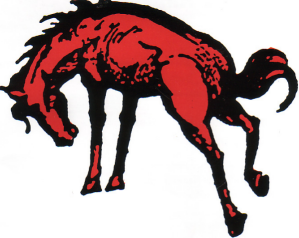 Booster Club membership is a great way to show your Broncho pride and support student-athletes in a big way!  Annual dues are only $20 for an individual and $30 for a couple. Your dues help fund so many great things – scholarships, financial support for each state sanctioned sport, tournaments, hospitality suites, direct support to the JHS Athletic Department and much more!  Join or Renew today! Support Broncho Nation athletics and stay connected to what is happening at JHS!  Membership   _____ $20 for a single _____$30 for a couple. Please make your check payable to: Lafayette Jeff Booster Club.Mail this form with your check to:   Lafayette Jeff High School                                                       Athletic Department 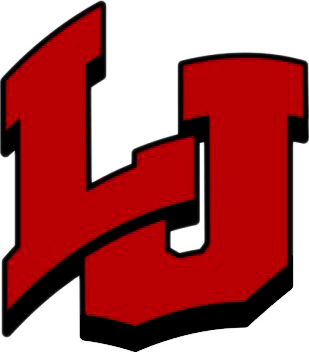   Attn: Booster Club  	 	 	  1801 S. 18th Street   Lafayette, IN 47905WHAT DOES THE OLDESTATHLETIC BOOSTER CLUB IN INDIANA DO?••The Booster Club Supports the Following••PROVIDES AWARD PLAQUES FOR THE SENIOR ATHLETE LETTER WINNERS THAT RANK IN THE TOP 50 OF THEIR CLASSCONTRIBUTES ANNUALLY TO SCHOLARSHIPS FOR THE PREVIOUS YEAR’S GRADUATES WHO ARE ENROLLED IN                                                   COLLEGE OR TRADE SCHOOLHOSTS TOURNAMENTS FOR VARIOUS SPORTSHOSTS HOSPITALITY ROOMS AT TOURNAMENTSSPONSORS THE MVP AWARD FOR EACH SPORTPROVIDES FOOD AND DRINK FOR PLAYERS, COACHES AND OFFICIALS AT NUMEROUS EVENTSPROVIDES DIRECT FINANCIAL SUPPORT TO THE ATHLETIC DEPARTMENTName(s)AddressCity, State, ZipPhoneEmailSport(s) my student is involved with 
(if applicable)